Uitschrijfformulier gezondheidscentrum Kudelstaart         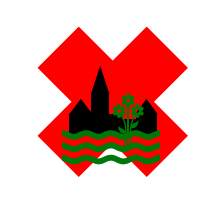 PersoonsgegevensKind jonger dan 12 jaar (Voor alle kinderen van 12 jaar of ouder moet een apart uitschrijfformulier worden ingevuld)Kind jonger dan 12 jaarKind jonger dan 12 jaarGegevens nieuwe huisarts                    Datum                                                                                                             HandtekeningAchternaamMeisjesnaamVoorlettersGeboortedatumGeslacht                                                                                             [   ]  Man / [   ]  VrouwBSN nummerBurgelijke staat[   ] Gehuwd / partnerschap / [  ] AlleenstaandAchternaamVoorlettersRoepnaamGeboortedatumGeslacht                                                                                             [   ]  Man / [   ]  VrouwBSN nummerAchternaamVoorlettersRoepnaamGeboortedatumGeslacht                                                                                             [   ]  Man / [   ]  VrouwBSN nummerAchternaamVoorlettersRoepnaamGeboortedatumGeslacht                                                                                             [   ]  Man / [   ]  VrouwBSN nummerNaam huisarts/praktijkAdres Woonplaats 